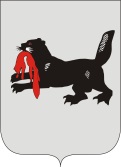 ИРКУТСКАЯ ОБЛАСТЬСЛЮДЯНСКАЯТЕРРИТОРИАЛЬНАЯ ИЗБИРАТЕЛЬНАЯ КОМИССИЯг. СлюдянкаОб удостоверениях зарегистрированных кандидатов, выдаваемых в период проведения выборов 10 сентября 2017 годаВ соответствии с частью 9 статьи 62 Закона Иркутской области от 11 ноября 2011 года № 116-ОЗ «О муниципальных выборах в Иркутской области»,  Слюдянская территориальная избирательная комиссияРЕШИЛА:1. Утвердить формы удостоверений, выдаваемых зарегистрированным кандидатам в период проведения муниципальных выборов 10 сентября 2017 года:– о регистрации кандидатом на должность главы муниципального образования (форма № 1);– о регистрации кандидатом на должность главы муниципального образования (форма № 2);– о регистрации кандидатом в депутаты представительного органа муниципального образования по многомандатному избирательному округу (форма № 3).2. Удостоверение о регистрации кандидата выдается каждому зарегистрированному кандидату на должность мэра муниципального образования Слюдянский район, главы муниципального образования, зарегистрированному кандидату в депутаты представительного органа муниципального образования не позднее чем через три дня со дня принятия решения о регистрации кандидата территориальной или окружными избирательными комиссиями соответственно.3. Копию решения направить в окружные избирательные комиссии.Председатель комиссии                      		           	Г.К. КотовщиковСекретарь комиссии                                                                  Н.Л. ТитоваПРИЛОЖЕНИЕ  к решению Слюдянской территориальной избирательной комиссииот 07.07.2017 г. № 32/142Форма № 1Удостоверение зарегистрированного кандидата на должность мэра муниципального образования Слюдянский район	Форма № 2Удостоверение зарегистрированного кандидата на должность главы муниципального образованияФорма № 3Удостоверение зарегистрированного кандидата в депутаты представительного органа муниципального образованияУдостоверение оформляется на бланке размером 80 x 120 мм.Лица, имеющие удостоверения, обязаны обеспечить их сохранность.Р Е Ш Е Н И ЕР Е Ш Е Н И Е07 июля 2017 года№ 32/142 